Name: ______________________________________	Date: ________________________Student Exploration: Multiplying Mixed NumbersVocabulary: mixed number, productPrior Knowledge Questions (Do these BEFORE using the Gizmo.)Suppose Ricardo has  feet of string. How many  foot pieces can he make? 		Explain. 												How many  foot pieces can he make? __________   Explain. 				Gizmo OverviewIn the Multiplying Mixed Numbers Gizmo, you will multiply mixed numbers (a whole number combined with a fraction), step-by-step. Here’s how the Gizmo looks at first:The expression for you to multiply is here.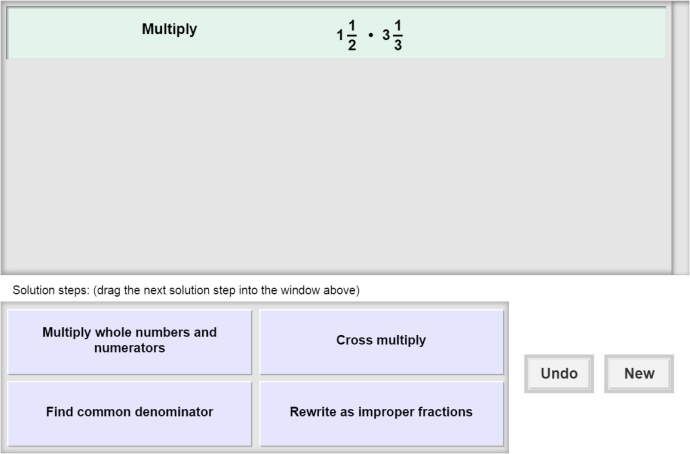 The tiles give you four choices for the next step. Choose the one you think is correct and drag it into the white area above.Read your feedback in the Gizmo after each answer. Red light = incorrect. Green light = correct.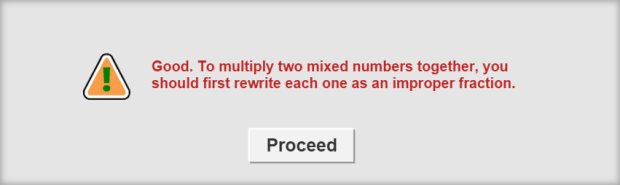 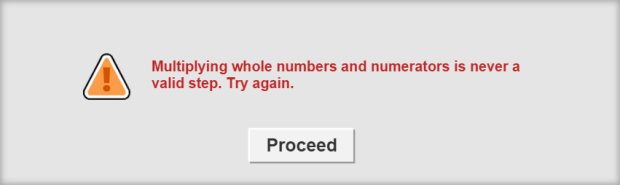 	Click Proceed to go on to the next step.Continue until you find the product (the result of multiplication). Then click New for a new problem to work on.When you begin, you should see the expression shown to the right at the top of the Gizmo.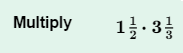 Choose the description that you think goes with the correct first step. If your choice is incorrect, read the given feedback and try again. What is the correct first step?The expression shown should now be   . Do you need to find a common denominator to find the product of two fractions? ____________   Why or why not?What is the next step? 									Continue to choose the correct steps until you get to the final answer. Fill in the equation at the right to show the product.    = __________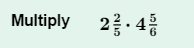 Click New. You should now see the expression shown to the right in the Gizmo.What is the correct first step, in words? 							Fill in the improper fractions that the given mixed numbers are equivalent to.Fill in the equation at the right to show the product.    = Click New. Work through more problems in the Gizmo. Be sure to read the feedback in the Gizmo along the way.(Activity continued on next page)Activity (continued from previous page)Find each product below. Write all your steps in the space below each problem.5  Activity: Finding the productGet the Gizmo ready: You should see the expression   . If not, click Refresh in your browser.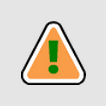 